1st MayMost Holy Lord grant that we may be inwardly renewed, dying to ourselves in order that You may live in us.2nd MayTake from us Lord all pride and vanity and give us courage that expresses itself as gentleness 3rd MayAlmighty God we give thanks for all those chosen as apostles of our Lord, help us like them to follow our Lord Jesus Christ 4th MayWe pray for ourselves that in our lives we have the strength to resist anything that takes us away from God5th MayWe pray for our Rector JonStrengthen and renew him Lord as he continues to minister to the people within this benefice and across the wider community 6th MayWe pray for our ministry team renew and refresh them Lord as they serve others7th Maywe pray for the sick in our community may God’s peace and comfort be upon them in their hour of need 8th MayLord we give thanks for the beauty of our outdoor spaces and the countryside that surrounds us, may we be still and appreciate the wonder of such beauty  9th MayWe pray for the children of all ages across the benefice who live and go to school in our community, may they be blessed with the knowledge of your love10th MayMerciful Lord we live in an ever changing world, may we live in peace and harmony within our communities knowing and accepting our neighbours with love11th MayLoving Lord, we pray for all whose work is to care for others. We give thanks for all who work in our care homes, those who care for others in their own homes and those who care for family members, we ask rest and rejuvenation for them12th MayLord Jesus no matter where we are far away or near draw us to ourself, draw us so that we become totally yours13th May Father of all we praise you for our wonderful world and thank you for all the beautiful things we see and hear14th MayOpen our ears and our hearts to the glory of your word15th MayLord, help us to listen to one another, to be gentle to one another and respect each other in all we say and do 16th MayLord, may we be loyal to our faith in Christ. May our lives bear witness to the faith we profess.17th MayLord, we pray for the leaders of the nations of the world that they may unite and work together in truth for freedom and justice for all people 18th MayJesus friend of the poor, enable us to be a friend to those in our neighbourhood, those we never notice, the empty, the lonely, and the silent ones19th MayLord you have given us your word for a light to shine upon our path; inspire us to meditate on that word and to follow its teaching 20th MayWe pray for peace and integrity in all our dealings and for openness to hear God’s wisdom21st MayWe pray for all new born babies, new families, new grandparents and for the joy of new birth 22nd MayHelp us Lord to use the day wisely, for the good of others and in a way that honours you23rd MayWe pray for all those who work within our benefice to further your glorious kingdom 24th MayWe give thanks and pray for our church wardens, treasurers, vergers, organists, church cleaners and all who help to keep our buildings maintained 25th MayHelp us to hear you when you call and to follow you just as your disciples did 26th May Ascension DayLord Jesus, you became man and came to live among us. For love of us, you suffered and died for us. Because you are God, you conquered death and rose on the third day. Today you return to your Father and our Father, But you promised to remain with us till the end of time, And to send us the Holy Spirit. Amen27th MayGuide us Lord in all our ways and help us not to be side-tracked by temptation and to live and work to your praise and glory28th MayLord we pray for all people struggling financially, the unemployed, families who need the foodbank, we give thanks for those who distribute help to all people 29th MayWe pray for the work of our hands and all who labour in any capacity , that all may work to improve lives 30th MayExalted Lord , you show us the Fathers glory because you are inseparable from God. Light up our hearts and minds that we may respond to you in wonder and love.31st MayAlmighty God by who’s blessing the earth brings forth all that is necessary for all people Prosper the work of farmers, fishermen and all who are engaged in food production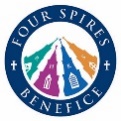 Prayer Cycle May 2022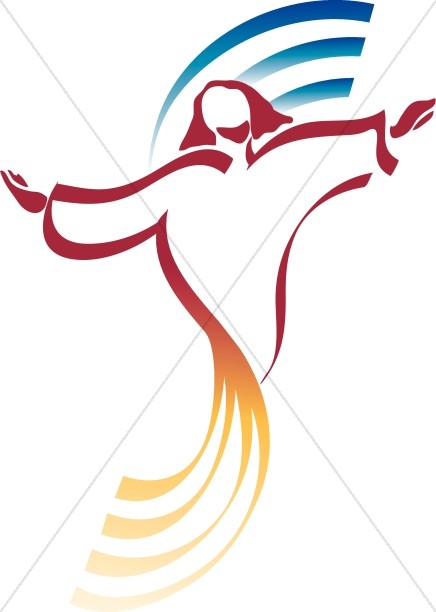 Dear Lord, may I realize afresh today what Your death and resurrection mean for me. Forgiveness, freedom, and the ability to walk with You through this fallen world into eternity. May I always find my satisfaction in You and Your willingness to offer Yourself to me. In Jesus' Name, Amen.